Підстава: пункт 4-1 постанови Кабінету Міністрів України від 11 жовтня 2016 р. № 710 «Про ефективне використання державних коштів» Обґрунтування на виконання вимог Постанови КМУ від 11.10.2016 № 710:Враховуючи зазначене, замовник прийняв рішення стосовно застосування таких технічних та якісних характеристик предмета закупівлі: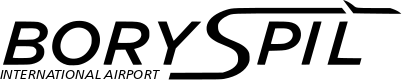 ДЕРЖАВНЕ ПІДПРИЄМСТВО«МІЖНАРОДНИЙ АЕРОПОРТ «БОРИСПІЛЬ» 08300, Україна, Київська обл., Бориспільський район, село Гора, вулиця Бориспіль -7, код 20572069, юридична особа/ суб'єкт господарювання, який здійснює діяльність в окремих сферах господарювання, зазначених у п. 4 ч.1 ст. 2 Закону України «Про публічні закупівлі»Обґрунтування технічних та якісних характеристик предмета закупівлі та очікуваної вартості предмета закупівліОбґрунтування технічних та якісних характеристик предмета закупівлі та очікуваної вартості предмета закупівліПункт КошторисуНазва предмета закупівлі із зазначенням коду за Єдиним закупівельним словникомОчікувана вартість предмета закупівлі згідно річного плану закупівельОчікувана вартість предмета закупівлі згідно ОГОЛОШЕННЯ про проведення відкритих торгівІдентифікатор процедури закупівліп. 19.03 (2023)Послуги із здійснення операцій поводження з небезпечними відходами та хімічними речовинами, код ДК 021:2015 - 90520000-8 - Послуги у сфері поводження з радіоактивними, токсичними, медичними та небезпечними відходами122 825,95 грн. з ПДВ102354,96грн. без ПДВ UA-2023-09-07-013567-a1Обґрунтування технічних та якісних характеристик предмета закупівліВизначення потреби в закупівлі:Виконання вимог пункту 3 другої частини статті 16, пункту 2 другої частини статті 27 Закону України  «Про управління відходами» та дотримання терміну зберігання відходів Замовником відповідно пункту 1 другої частини статті 44 Закону України «Про управління відходами».Перевезення відходів Замовника здійснюється відповідно до вимог пункт 24 частини першої статті 7 Закону України «Про ліцензування видів господарської діяльності»; постанови КМУ від 09.12.2015 № 1168 «Про затвердження Ліцензійних умов провадження господарської діяльності з перевезення пасажирів, небезпечних вантажів та небезпечних відходів залізничним транспортом»).Обґрунтування технічних та якісних характеристик предмета закупівлі: Якісні та технічні характеристики предмета закупівлі визначені з урахуванням реальних потреб підприємства та оптимального співвідношення ціни та якості  2Обґрунтування очікуваної вартості предмета закупівліОбґрунтування очікуваної вартості предмета закупівлі: Визначення очікуваної вартості предмета закупівлі обумовлено статистичним аналізом загальнодоступної інформації про ціну предмета закупівлі на підставі «Примірної методики визначення очікуваної вартості предмета закупівлі», затвердженої наказом Міністерства розвитку економіки, торгівлі та сільського господарства України від 18.02.2020 № 275. Розрахунок очікуваної вартості предмета закупівлі здійснено відповідно до Положення «Про порядок визначення очікуваної вартості предмета закупівлі» від 17.05.2022 № 50-06-1.Обґрунтування обсягів закупівлі: Обсяги визначено відповідно до очікуваної потреби.3Інша інформаціяСпосіб проведення моніторингу ринку: Моніторинг ринку поведено на підставі цінових пропозицій підприємств, що виконують відповідні послуги в межах Київської області. Також враховано досвід попередніх закупівель ДП МА «Бориспіль» (договір № 35.1-14/8.7-00015 від 03.10.2022).№ п/пНайменування послуги Код та назва відходу за Національним переліком відходівОд.виміруКількістьТехнічні та якісні характеристики предмета закупівлі(Технічна специфікація) (Найменування відходу відповідно до Переліку видів небезпечних відходів, на поводження з якими видана ліцензія)Операції з управління небезпечними відходами (збирання, зберігання, оброблення):Відпрацьовані  масляні фільтри 16 01 07*Масляні фільтрит0,02Відпрацьовані нафтопродукти, не придатні для використання за призначенням (у т.ч. відпрацьовані моторні, індустріальні масла та їх суміші). Відходи, забруднені нафтопродуктами – забруднені пісок, папір, деревина, ґрунт,  ганчір’я, відпрацьовані фільтриабоВідходи сумішей масло/вода, вуглеводні/вода, емульсії (у т.ч. відходи забруднені нафтопродуктами –  промаслені ганчір’я, пісок, деревина, тирса, папір, фільтриабоА3020 (Відходи мінеральних масел, не придатні для використання за призначенням)абоВідпрацьовані нафтопродукти, не придатні для використання за призначенням (у т.ч. відпрацьовані моторні, індустріальні масла та їх суміші)(Важливо! Учасник в Тендерній пропозиції (технічній частині)  зазначає одну назву з наведеного переліку, що  відповідає  пункту Ліцензії на провадження господарської діяльності з поводження з небезпечними відходами, та операції поводження з відходом)Операції з управління небезпечними відходами (збирання, зберігання, оброблення):Відпрацьований абсорбент 15 02 02 *Абсорбенти, фільтрувальні матеріали (включаючи оливні фільтри інакше не зазначені), обтиральне ганчір’я та захисний одяг, забруднені небезпечними речовинамит0,13Відпрацьовані нафтопродукти, не придатні для використання за призначенням (у т.ч. відпрацьовані моторні, індустріальні масла та їх суміші). Відходи, забруднені нафтопродуктами – забруднені пісок, папір, деревина, ґрунт,  ганчір’я, відпрацьовані фільтриабоВідходи сумішей масло/вода, вуглеводні/вода, емульсії (у т.ч. відходи забруднені нафтопродуктами –  промаслені ганчір’я, пісок, деревина, тирса, папір, фільтриабоА3020 (Відходи мінеральних масел, не придатні для використання за призначенням)абоВідпрацьовані нафтопродукти, не придатні для використання за призначенням (у т.ч. відпрацьовані моторні, індустріальні масла та їх суміші) (Важливо! Учасник в Тендерній пропозиції (технічній частині)  зазначає одну назву з наведеного переліку, що  відповідає  пункту Ліцензії на провадження господарської діяльності з поводження з небезпечними відходами, та операції поводження з відходом)Операції з управління небезпечними відходами (збирання, зберігання, оброблення):Пісок з домішками нафтопродуктів (відпрацьований абсорбент) 15 02 02 *Абсорбенти, фільтрувальні матеріали (включаючи оливні фільтри інакше не зазначені), обтиральне ганчір’я та захисний одяг, забруднені небезпечними речовинамит0,16Відпрацьовані нафтопродукти, не придатні для використання за призначенням (у т.ч. відпрацьовані моторні, індустріальні масла та їх суміші). Відходи, забруднені нафтопродуктами – забруднені пісок, папір, деревина, ґрунт,  ганчір’я, відпрацьовані фільтриабоВідходи сумішей масло/вода, вуглеводні/вода, емульсії (у т.ч. відходи забруднені нафтопродуктами –  промаслені ганчір’я, пісок, деревина, тирса, папір, фільтриабоА3020 (Відходи мінеральних масел, не придатні для використання за призначенням)абоВідпрацьовані нафтопродукти, не придатні для використання за призначенням (у т.ч. відпрацьовані моторні, індустріальні масла та їх суміші) (Важливо! Учасник в Тендерній пропозиції (технічній частині)  зазначає одну назву з наведеного переліку, що  відповідає  пункту Ліцензії на провадження господарської діяльності з поводження з небезпечними відходами, та операції поводження з відходом)Операції з управління небезпечними відходами (збирання, зберігання, оброблення):Відпрацьовані фільтроелементи 16 07 09*Відходи, що містять інші небезпечні речовинит0,02Відпрацьовані нафтопродукти, не придатні для використання за призначенням (у т.ч. відпрацьовані моторні, індустріальні масла та їх суміші). Відходи, забруднені нафтопродуктами – забруднені пісок, папір, деревина, ґрунт,  ганчір’я, відпрацьовані фільтриабоВідходи сумішей масло/вода, вуглеводні/вода, емульсії (у т.ч. відходи забруднені нафтопродуктами –  промаслені ганчір’я, пісок, деревина, тирса, папір, фільтри)абоА3020 (Відходи мінеральних масел, не придатні для використання за призначенням)абоВідпрацьовані нафтопродукти, не придатні для використання за призначенням ( у т.ч. відпрацьовані моторні, індустріальні масла та їх суміші) (Важливо! Учасник в Тендерній пропозиції (технічній частині)  зазначає одну назву з наведеного переліку, що  відповідає  пункту Ліцензії на провадження господарської діяльності з поводження з небезпечними відходами, та операції поводження з відходом)Операції з управління небезпечними відходами (збирання, зберігання, оброблення):Ганчір’я, забруднене ПММ 15 02 02*Абсорбенти, фільтрувальні матеріали (включаючи оливні фільтри інакше не зазначені), обтиральне ганчір’я та захисний одяг, забруднені небезпечними речовинамит0,24Відпрацьовані нафтопродукти, не придатні для використання за призначенням (у т.ч. відпрацьовані моторні, індустріальні масла та їх суміші). Відходи, забруднені нафтопродуктами – забруднені пісок, папір, деревина, ґрунт,  ганчір’я, відпрацьовані фільтриабоВідходи сумішей масло/вода, вуглеводні/вода, емульсії (у т.ч. відходи забруднені нафтопродуктами –  промаслені ганчір’я, пісок, деревина, тирса, папір, фільтри)абоА3020 (Відходи мінеральних масел, не придатні для використання за призначенням)абоВідпрацьовані нафтопродукти, не придатні для використання за призначенням (у т.ч. відпрацьовані моторні, індустріальні масла та їх суміші) (Важливо! Учасник в Тендерній пропозиції (технічній частині)  зазначає одну назву з наведеного переліку, що  відповідає  пункту Ліцензії на провадження господарської діяльності з поводження з небезпечними відходами, та операції поводження з відходом)Операції з управління небезпечними відходами (збирання, зберігання, оброблення):Відпрацьовані люмінесцентні лампи 20 01 21*Люмінесцентні лампи та інші ртутьвмісні відходишт.10000Відходи, що містять як складові або забруднювачі ртуть, сполуки ртуті (у т.ч. відпрацьовані люмінесцентні лампи та ртутні лампи) абоВідходи, що містять як складові або забруднювачі ртуть, сполуки ртуті (у т.ч. відпрацьовані люмінесцентні лампи та прилади, що містять ртуть)абоВідходи, що містять як складові або забруднювачі ртуть, сполуки ртутіабоРтуть, сполуки ртутіабоА1030 (Відходи, що включають в якості складових елементів або забруднювачів ртуть; сполуки ртуті)(Важливо! Учасник в Тендерній пропозиції (технічній частині)  зазначає одну назву з наведеного переліку, що  відповідає  пункту Ліцензії на провадження господарської діяльності з поводження з небезпечними відходами, та операції поводження з відходом)Операції з управління небезпечними відходами (збирання, зберігання, оброблення):Залишки очищення резервуарів16 07 08* Відходи, що містять оливи та нафтопродуктит0,4Відпрацьовані нафтопродукти, не придатні для використання за призначенням (у т.ч. відпрацьовані моторні, індустріальні масла та їх суміші). Відходи, забруднені нафтопродуктами – забруднені пісок, папір, деревина, ґрунт,  ганчір’я, відпрацьовані фільтриабоВідходи сумішей масло/вода, вуглеводні/вода, емульсії (у т.ч. відходи забруднені нафтопродуктами –  промаслені ганчір’я, пісок, деревина, тирса, папір, фільтри)абоВідходи сумішей масло/вода, вуглеводні/вода, емульсіїабоА3020 (Відходи мінеральних масел, не придатні для використання за призначенням)абоВідпрацьовані нафтопродукти, не придатні для використання за призначенням (у т.ч. відпрацьовані моторні, індустріальні масла та їх суміші) (Важливо! Учасник в Тендерній пропозиції (технічній частині)  зазначає одну назву з наведеного переліку, що  відповідає  пункту Ліцензії на провадження господарської діяльності з поводження з небезпечними відходами, та операції поводження з відходом)Операції з управління небезпечними відходами (збирання, зберігання, оброблення):Використані вироби  медичного призначення інші (у т.ч. шприці) 18 02 03Відходи, збирання та видалення яких обумовлено спеціальними вимогами для запобігання виникненню інфекції(Медичні відходи категорії В)т0,008Клінічні та подібні їм відходи, а саме  - відходи, що виникають у результаті медичного догляду, ветеринарної чи подібної практики, і відходи, що утворюються у лікарнях або інших закладах під час досліджень, догляду за пацієнтами або при виконанні дослідницьких робіт абоА4020 (Клінічні та пов’язані з цим відходи; тобто відходи, які утворюються внаслідок медичної, парамедичної, зуболікарської, ветеринарної чи подібної практики, та відходи, що накопичуються у лікарнях й інших установах в ході оглядів та лікування пацієнтів або ж здійснення науково-дослідних проектів)(Важливо! Учасник в Тендерній пропозиції (технічній частині)  зазначає одну назву з наведеного переліку, що  відповідає  пункту Ліцензії на провадження господарської діяльності з поводження з небезпечними відходами, та операції поводження з відходом)Операції з управління небезпечними відходами (збирання, зберігання, оброблення):Використані вироби медичного призначення інші (у т.ч. латексні рукавиці) 18 02 03Відходи, збирання та видалення яких обумовлено спеціальними вимогами для запобігання виникненню інфекції(Медичні відходи категорії В)т0,009Клінічні та подібні їм відходи, а саме  - відходи, що виникають у результаті медичного догляду, ветеринарної чи подібної практики, і відходи, що утворюються у лікарнях або інших закладах під час досліджень, догляду за пацієнтами або при виконанні дослідницьких робіт абоА4020 (Клінічні та пов’язані з цим відходи; тобто відходи, які утворюються внаслідок медичної, парамедичної, зуболікарської, ветеринарної чи подібної практики, та відходи, що накопичуються у лікарнях й інших установах в ході оглядів та лікування пацієнтів або ж здійснення науково-дослідних проектів)(Важливо! Учасник в Тендерній пропозиції (технічній частині)  зазначає одну назву з наведеного переліку, що  відповідає  пункту Ліцензії на провадження господарської діяльності з поводження з небезпечними відходами, та операції поводження з відходом)Операції з управління небезпечними відходами (збирання, зберігання, оброблення):Голки медичні використані18 02 01Гострі інструменти (за винятком 18 02 02)(Медичні відходи категорії В (гострі предмети)т0,002Клінічні та подібні їм відходи, а саме  - відходи, що виникають у результаті медичного догляду, ветеринарної чи подібної практики, і відходи, що утворюються у лікарнях або інших закладах під час досліджень, догляду за пацієнтами або при виконанні дослідницьких робіт абоА4020 (Клінічні та пов’язані з цим відходи; тобто відходи, які утворюються внаслідок медичної, парамедичної, зуболікарської, ветеринарної чи подібної практики, та відходи, що накопичуються у лікарнях й інших установах в ході оглядів та лікування пацієнтів або ж здійснення науково-дослідних проектів)(Важливо! Учасник в Тендерній пропозиції (технічній частині)  зазначає одну назву з наведеного переліку, що  відповідає  пункту Ліцензії на провадження господарської діяльності з поводження з небезпечними відходами, та операції поводження з відходом)Операції з управління небезпечними відходами (збирання, зберігання, оброблення):Використані одноразові вироби діагностичного обладнання (мундштуки до алкотестерів) 18 02 03Відходи, збирання та видалення яких обумовлено спеціальними вимогами для запобігання виникненню інфекції(Медичні відходи категорії В)т0,0002Клінічні та подібні їм відходи, а саме  - відходи, що виникають у результаті медичного догляду, ветеринарної чи подібної практики, і відходи, що утворюються у лікарнях або інших закладах під час досліджень, догляду за пацієнтами або при виконанні дослідницьких робітабоА4020 (Клінічні та пов’язані з цим відходи; тобто відходи, які утворюються внаслідок медичної, парамедичної, зуболікарської, ветеринарної чи подібної практики, та відходи, що накопичуються у лікарнях й інших установах в ході оглядів та лікування пацієнтів або ж здійснення науково-дослідних проектів)(Важливо! Учасник в Тендерній пропозиції (технічній частині)  зазначає одну назву з наведеного переліку, що  відповідає  пункту Ліцензії на провадження господарської діяльності з поводження з небезпечними відходами, та операції поводження з відходом)Операції з управління небезпечними відходами (збирання, зберігання, оброблення):Флакони, туби, пусті ампули 18 02 03Відходи, збирання та видалення яких обумовлено спеціальними вимогами для запобігання виникненню інфекції(Медичні відходи категорії В)т0,045Клінічні та подібні їм відходи, а саме  - відходи, що виникають у результаті медичного догляду, ветеринарної чи подібної практики, і відходи, що утворюються у лікарнях або інших закладах під час досліджень, догляду за пацієнтами або при виконанні дослідницьких робіт абоА4020 (Клінічні та пов’язані з цим відходи; тобто відходи, які утворюються внаслідок медичної, парамедичної, зуболікарської, ветеринарної чи подібної практики, та відходи, що накопичуються у лікарнях й інших установах в ході оглядів та лікування пацієнтів або ж здійснення науково-дослідних проектів)(Важливо! Учасник в Тендерній пропозиції (технічній частині)  зазначає одну назву з наведеного переліку, що  відповідає  пункту Ліцензії на провадження господарської діяльності з поводження з небезпечними відходами, та операції поводження з відходом)Операції з управління небезпечними відходами (збирання, зберігання, оброблення):Чохол на медичну кушетку 18 01 04Відходи, збирання та видалення яких обумовлено спеціальними вимогами для запобігання виникненню інфекції (наприклад: перев’язувальний матеріал, гіпсові пов’язки, простирадла, одноразовий одяг, підгузки тощо) (Медичні відходи категорії В)т0,002Клінічні та подібні їм відходи, а саме  - відходи, що виникають у результаті медичного догляду, ветеринарної чи подібної практики, і відходи, що утворюються у лікарнях або інших закладах під час досліджень, догляду за пацієнтами або при виконанні дослідницьких робіт абоА4020 (Клінічні та пов’язані з цим відходи; тобто відходи, які утворюються внаслідок медичної, парамедичної, зуболікарської, ветеринарної чи подібної практики, та відходи, що накопичуються у лікарнях й інших установах в ході оглядів та лікування пацієнтів або ж здійснення науково-дослідних проектів)(Важливо! Учасник в Тендерній пропозиції (технічній частині)  зазначає одну назву з наведеного переліку, що  відповідає  пункту Ліцензії на провадження господарської діяльності з поводження з небезпечними відходами, та операції поводження з відходом)Операції з управління небезпечними відходами (збирання, зберігання, оброблення):Готові лікарські засоби непридатні 18 02 08Лікарські препарати інші ніж зазначені в 18 02 07 (Медичні відходи категорії А)т0,003996Відходи виробництва, одержання і застосування фармацевтичних препаратівабоВідходи виробництва, одержання і застосування фармацевтичних препаратів, за винятком відходів, зазначених у Зеленому переліку відходівабо А4010 (Відходи виробництва, одержання і застосування фармацевтичних препаратів,, за винятком відходів, зазначених у переліку Б) (Важливо! Учасник в Тендерній пропозиції (технічній частині)  зазначає одну назву з наведеного переліку, що  відповідає  пункту Ліцензії на провадження господарської діяльності з поводження з небезпечними відходами, та операції поводження з відходом)Перелік готових лікарських засобів, що підлягають утилізації:1) розчини для ін’єкцій: Кавінтон 2 мл №10 амп, (Сavinton),Кальцію глюконат 20% р-н фл-100 мл (Calcium gluconate),Ксилазин 2% 30 мл (Xylazine),Медісон 10 мл (Medetomidine hydrochloride), Новокаїн р-н д/інф. 0,5% 200 мл (Procaine),ФАРМАТИЛ-50 розч, фл-50 мл (Tylosin tartrate),Комбістрес  розч, фл-50 мл (Combistress); 2) порошкоподібні ліки: Азідін-вет 0,24 г (диміназену ацетурат, феназон) (Diminuzene aceturate),Цефтріаксон-Дарниця 1г №1 (Ceftriaxonum);3) вакцини:Нобівак РАБІЄС (Vaccinum);4) аерозолі:Дезі спрей аерозоль 200мл O.L.KAR (Oxytetracycline hydrochloride-2.5 Gentian violaceum -0.5),Кубатол РІХ спрей 150 мл (Fago pice refertas),Флокси спрей МАКС 100 мл (Fluorfenicol - 2.5 Acetate prednisolone - 0.1)Операції з управління небезпечними відходами (збирання, зберігання, оброблення):Відстій з відходів нафтопродуктів13 08 99* Інші відходи цієї підгрупи (Відходи нафтопродуктів інші, не визначені в інших підгрупах цієї групи)т0,2Відпрацьовані нафтопродукти, не придатні для використання за призначенням (у т.ч. відпрацьовані моторні, індустріальні масла та їх суміші). Відходи, забруднені нафтопродуктами – забруднені пісок, папір, деревина, ґрунт,  ганчір’я, відпрацьовані фільтриабоВідходи сумішей масло/вода, вуглеводні/вода, емульсії (у т.ч. відходи забруднені нафтопродуктами –  промаслені ганчір’я, пісок, деревина, тирса, папір, фільтри)абоВідходи сумішей масло/вода, вуглеводні/вода, емульсіїабоА3020 (Відходи мінеральних масел, не придатні для використання за призначенням)абоВідпрацьовані нафтопродукти, не придатні для використання за призначенням (у т.ч. відпрацьовані моторні, індустріальні масла та їх суміші) (Важливо! Учасник в Тендерній пропозиції (технічній частині)  зазначає одну назву з наведеного переліку, що  відповідає  пункту Ліцензії на провадження господарської діяльності з поводження з небезпечними відходами, та операції поводження з відходом)Збирання безпечних відходів: Відпрацьовані гумові вироби 20 01 99Інші відходи цієї підгрупи (Окремо зібрані фракції (за винятком 15 01)т0,01238.11 Збирання безпечних відходівЗбирання безпечних відходів: Відпрацьовані гумові вироби  (матеріали)07 02 99Інші відходи цієї підгрупи (Відходи виробництва, приготування, постачання та використання пластмас, синтетичного каучуку, та штучних волокон) т0,0238.11 Збирання безпечних відходівТранспортні послугипослуга2Здійснення перевезення небезпечних відходів вантажними автомобілями